V КАЗАНСКИЙ МЕЖДУНАРОДНЫЙ КОНГРЕСС ЕВРАЗИЙСКОЙ ИНТЕГРАЦИИ - 2024Юбилейный V Казанский международный конгресс евразийской интеграции прошел 13-14 июня 2024 года в г. Казани. Конгресс проходил при организующей роли, активном содействии и участии Государственной Думы Российской Федерации и Государственного Совета Республики Татарстан. Конгресс стал важным этапом в преддверии подготовки к очередному саммиту БРИКС в г. Казани в октябре 2024 гЦель Конгресса – развитие теоретических основ и разработка практических механизмов по формированию евразийской суверенной платформы, объединяющей идеологическую, духовно-нравственную, социально-экономическую, экологическую, технологическую, финансовую, коммуникативную, научно-образовательную, культурно-гуманистическую и демографическую  составляющие, которые должны обеспечивать устойчивое развитие, углубление и расширение межгосударственной и межрегиональной интеграции в ЕАЭС, СНГ и на пространстве Большой Евразии. Доклады и выступления участников конгресса были направлены на решение многих актуальных общественно-политических и социально-экономических проблем евразийского развития в условиях беспрецедентных геополитических вызовов.В соответствии с целью и задачами  Казанского международного конгресса евразийской интеграции - 2024 были определены наиболее важные проблемы, евразийской интеграции на текущий период и  предложены  пути их решения, которые нашли отражение в докладах Пленарного заседания Конгресса, в работе его секций, а также Круглого стола, посвященного развитию российско-китайских экономических отношений.Пленарное заседание конгресса состоялось 13 июня в Актовом зале ГАОУ "Адымнар-Казань". В пленарном заседании приняли участие дипломатические представители стран ЕАЭС, делегация Государственной Думы Федерального Собрания Российской Федерации, представители органов государственной власти Российской Федерации и зарубежных стран, научной общественности, экспертного сообщества, представители бизнеса разных отраслей, медицинские работники, руководители кооперативных организаций, общественных организаций, студенты.     Общее количество участников конгресса составило  более 400  человек, в том числе онлайн участвовало 110 человек из разных стран и регионов России. Численность зарубежных участников конгресса составила более 60 человек, в том числе из Китайской Народной Республики, Социалистической Республики Вьетнам, Республики Болгария,   Республики Беларусь, Республики Узбекистан, Республики Казахстан, Республики Кыргызстан, Республики  Азербайджан, Республики Армения, Республики  Таджикистан, Индонезии.В начале пленарного заседания   прозвучали приветствия участникам конгресса от:-  Председателя Государственной Думы Федерального Собрания Российской Федерации Володина Вячеслава Викторовича;- Министра иностранных дел Российской Федерации Лаврова Сергея Викторовича;- Ответственного секретаря Парламентской Ассамблеи Организации Договора по Коллективной безопасности (ОДКБ) Поспелова Сергея Владимировича;- Генерального секретаря Совета межпарламентской ассамблеи государств-участников содружества независимых государств Кобицкого Дмитрия Аркадьевича;- ответственного секретаря Парламентского Собрания Союза Беларуси и России Стрельченко Сергея Георгиевича;- ректора МГИМО МИД России, академика Торкунова Анатолия Васильевича;- руководителя Россотрудничества Примакова Евгения Александровича;- Председателя Государственного Совета Республики Татарстан Мухаметшина Фарида Хайрулловича;- вице-президента Академии наук Республики Татарстан Сафиуллина Марата Рашидовича.С ведущим докладом «О перспективах развития евразийской экономической интеграции» выступил Министр по интеграции и макроэкономике Евразийской экономической комиссии Глазьев Сергей Юрьевич (онлайн). Председатель Комитета Государственной Думы Федерального Собрания Российской Федерации по труду, социальной политике и делам ветеранов Нилов Я.Е. выступил с докладом «Рынок труда и интеграционные процессы: поиск баланса». Большой интерес вызвали доклады Абдулатипова Р.М., Кротова М.И., Сильвестрова С.Н., Гликич-Золотаревой М.В., Дятлова С.А., Воронова С.И.(онлайн). С докладом о проектах Евразийской экономической комиссии выступил Ткачук С.П.Доклады представителей науки Республики Татарстан Тагирова Э.Р., Мазитова Н.К., Хоменко В.В. были посвящены различным научным и практическим аспектам евразийской интеграции.14 июня конгресс работал как в формате секционных заседаний, так и заключительного пленарного заседания. В рамках конгресса работало 13 секций и 1 круглый стол по вопросам российско-китайских экономических отношений (в Институте международных отношений КФУ).Секция 1. Формирование идеологии и развитие ценностных основ межгосударственных институтов обеспечения справедливого многополярного мира в рамках ЕАЭС, СНГ, БРИКС, ШОС.Секция 2. Экономико-правовое регулирование функционирования топливно-энергетического комплекса государств - членов ЕАЭС в условиях формирования многополярного мира.Секция 3. Интеграционное сотрудничество в сфере научно-технической политики, совершенствования цифровых платформ, импортозамещения и экологизации производства в государствах ЕАЭС, СНГ и Большой Евразии.Секция 4. Развитие общего финансового рынка в государствах-участниках ЕАЭС, перспективы взаиморасчетов в национальных валютах в государствах – членах БРИКС и стимулирование инвестиционных проектов взаимовыгодного сотрудничества.Секция 5. Совершенствование транспортно-логистической инфраструктуры как основы эффективного взаимодействия государств и регионов – членов ЕАЭС, СНГ и Большой Евразии и новые пути сопряжения в развитии китайской инициативы «Один пояс – один путь» и ЕАЭС.Секция 6. Формирование институтов развития и укрепления межкультурного диалога и обеспечение инфраструктурой и качественным сервисом туристических потоков между государствами ЕАЭС, СНГ, Большой Евразии, БРИКС.Секция 7. Углубление и расширение интеграции в научно-образовательном пространстве Евразии, развитие сотрудничества в области высоких технологий и формирование экономического суверенитета в государствах ЕАЭС, СНГ и БРИКС.Секция 8. Развитие международного сотрудничества в сфере молодежной политики на территории государств – членов ЕАЭС, СНГ, Большой Евразии и БРИКС.Секция 9. Развитие школ здравоохранения, здоровьесбережения, реабилитации и активного долголетия в государствах ЕАЭС, СНГ и БРИКССекция 10. Философско-методологические основания управления общественным здоровьем: здоровое и активное долголетиеСекция 11. Проектная основа евразийской интеграции в области производства сельскохозяйственной техники, технологий земледелия и переработки сельскохозяйственного сырья.Секция 12. Евразийская международная кооперация в сельском хозяйстве.Секция 13. Направления и методы по формированию рынков объектов интеллектуальной собственности в рамках стран ЕАЭС, СНГ, Большой Евразии, БРИКС.Заседания  трех секций конгресса были выездными:Секция 11 - в Агробиопарке  Казанского государственного аграрного университета (Лаишевский район Республики Татарстан).Секция 9 - в ГАУЗ «Городская клиническая больница №7» г. Казани, 4 Терминал, 8 этаж, актовый зал. (ул. Чуйкова, 54).Секция 12 - в  Казанском кооперативном институте.На заключительном пленарном заседании конгресса выступили модераторы всех секций и Круглого стола с отчетами о работе секций и предложениями в проект Резолюции конгресса.Участники конгресса отметили высокий научный уровень  докладов и выступлений, а также отличную организацию конгресса. В настоящее время в оргкомитет поступают благодарности от различных организаций и  участников конгресса.В работе конгресса (пленарных и секционных) приняли участие более 10 членов РАЕН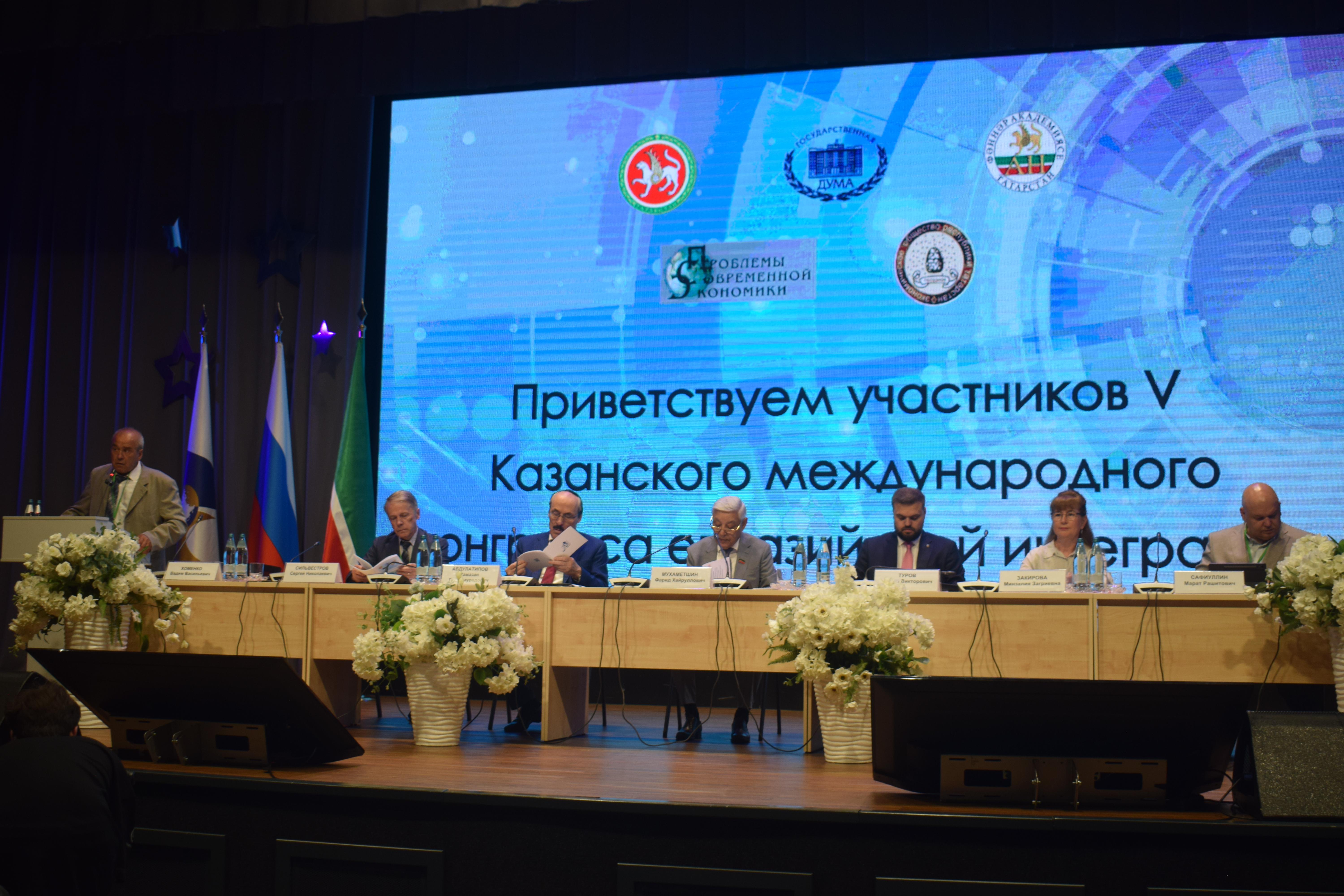 Президиум Конгресса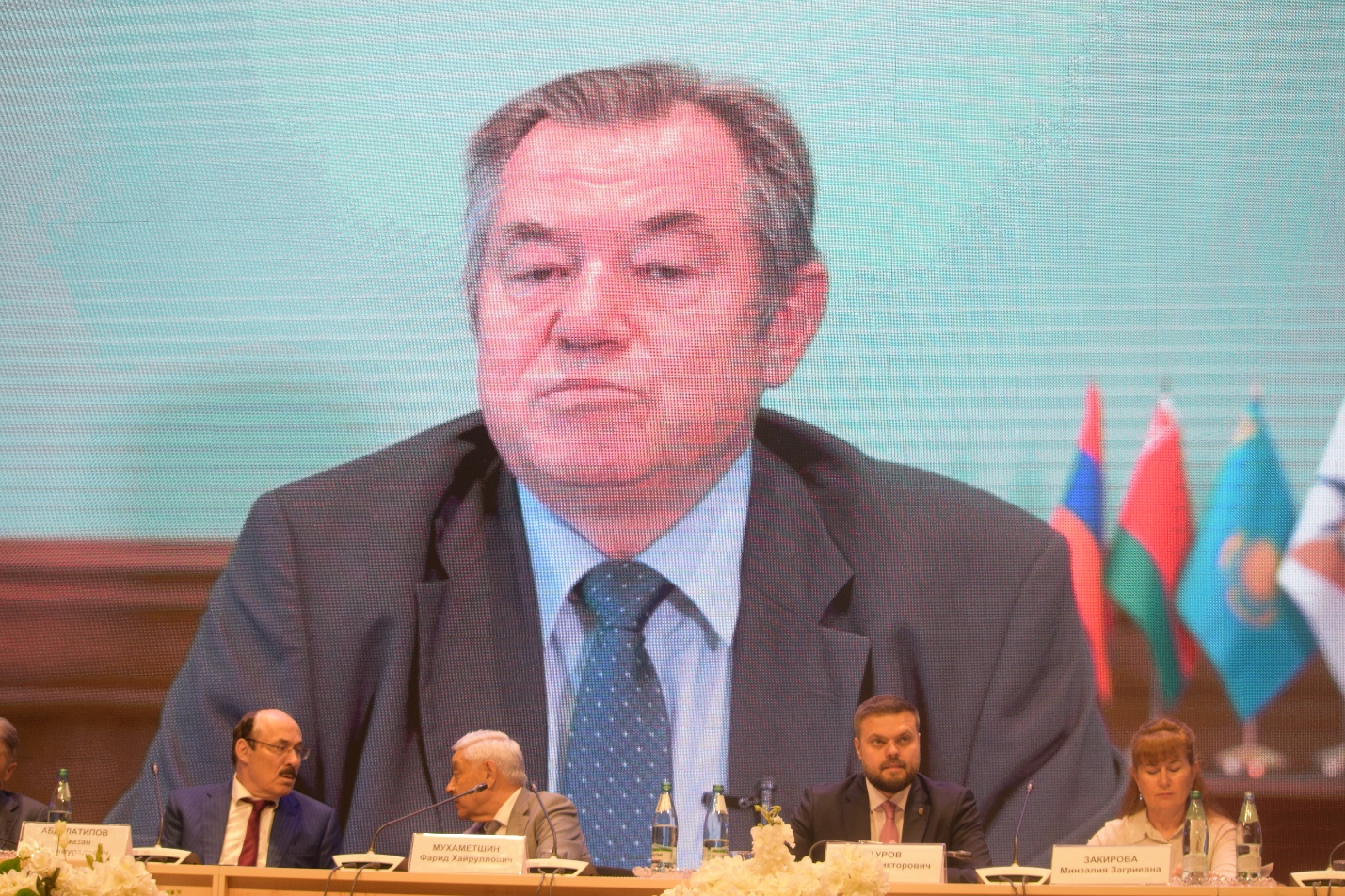 Глазьев Сергей Юрьевич, Министр по интеграции и макроэкономике Евразийской экономической комиссии, академик РАН, действ. Чл. РАЕН профессор, д.э.н. Тема доклада: О перспективах развития евразийской экономической интеграции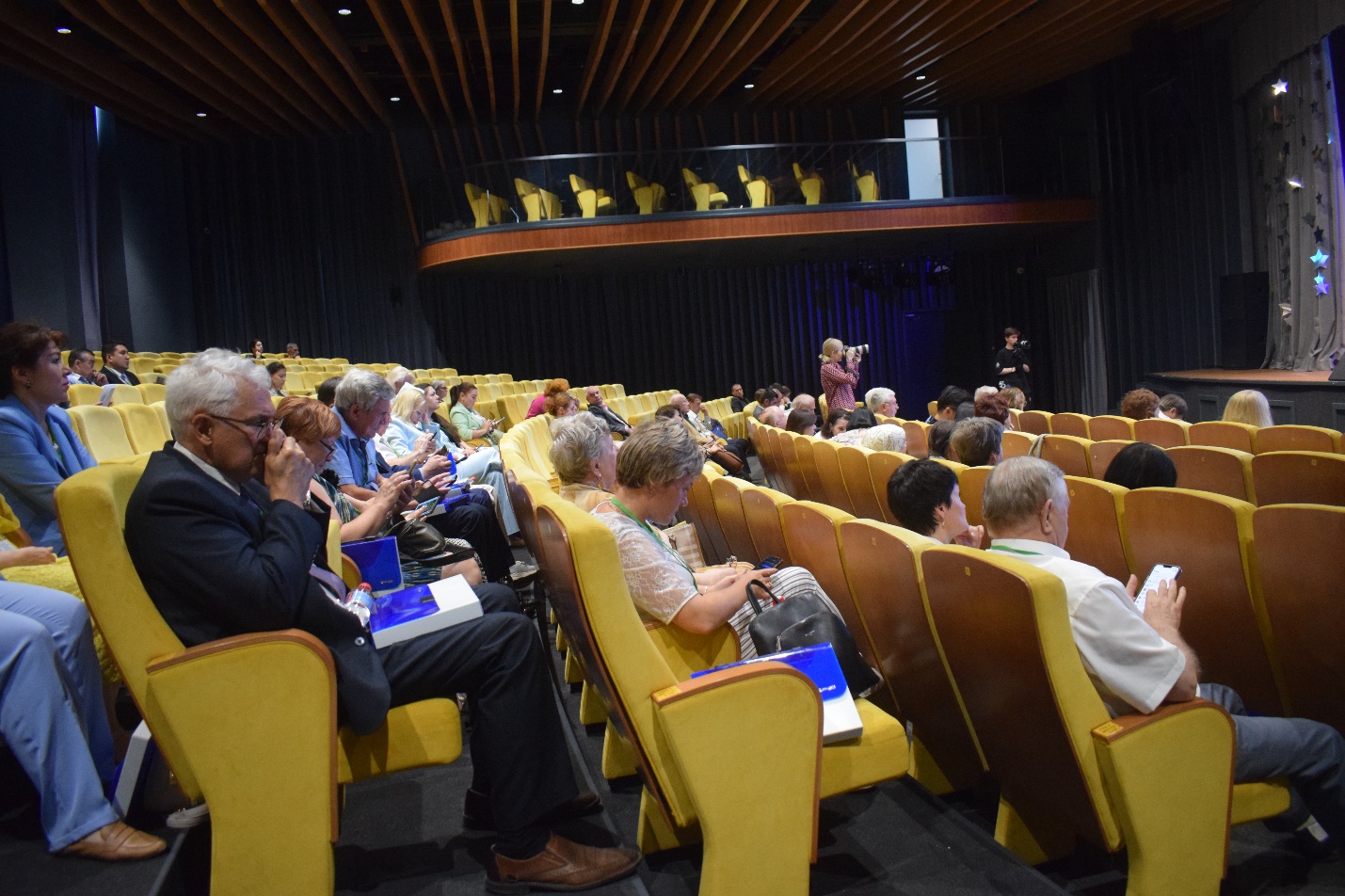 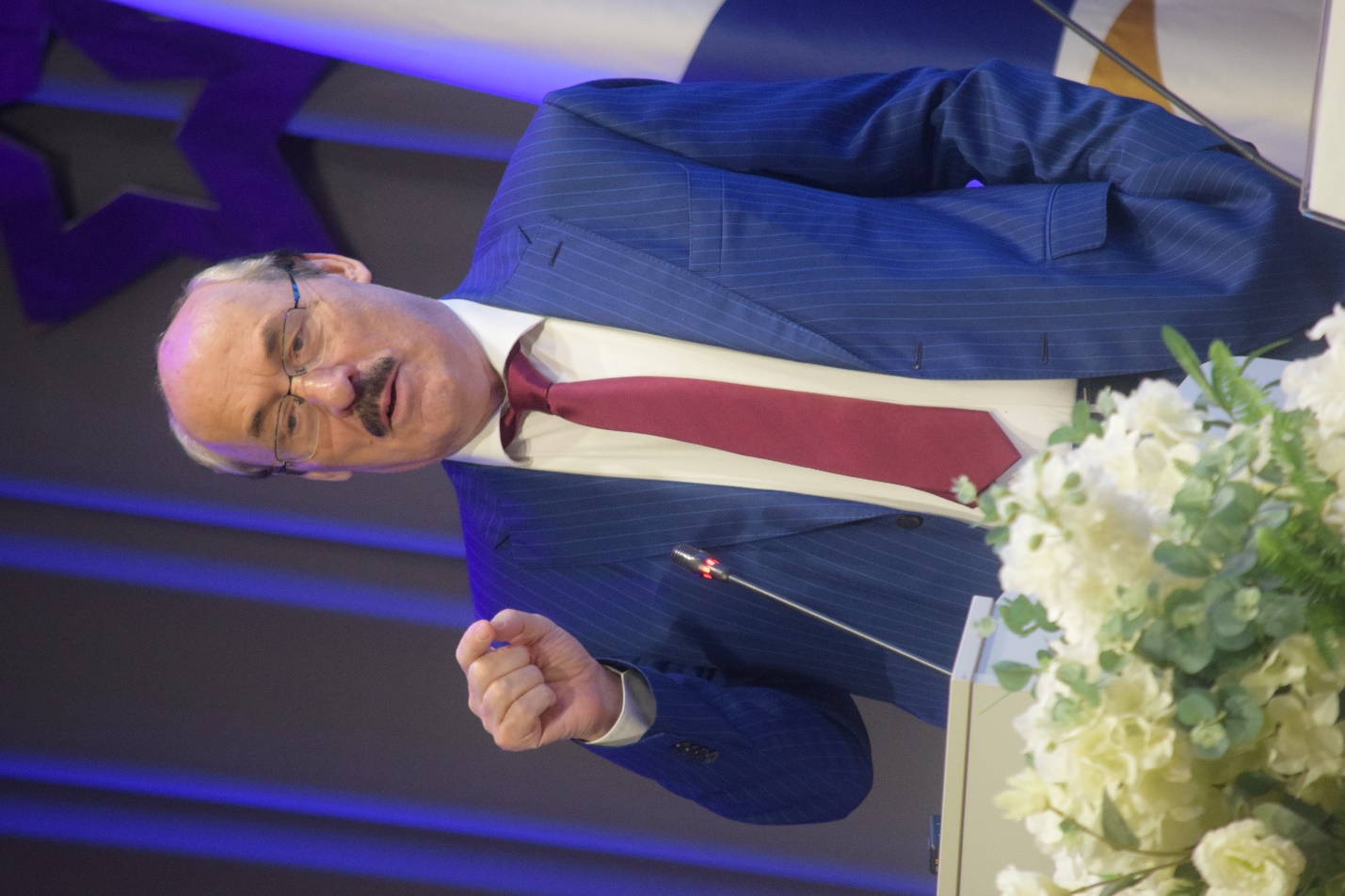 Абдулатипов Рамазан Гаджимурадович, Директор Центранаучно-методического обеспечения государственной культурной политики и традиционных духовно-нравственных ценностей Финансового университета при Правительстве Российской Федерации, профессор, д.ф.н. Тема доклада: Традиционные ценности народов Востока как ориентиры культурно-цивилизационного возрождения человечества в XXI веке.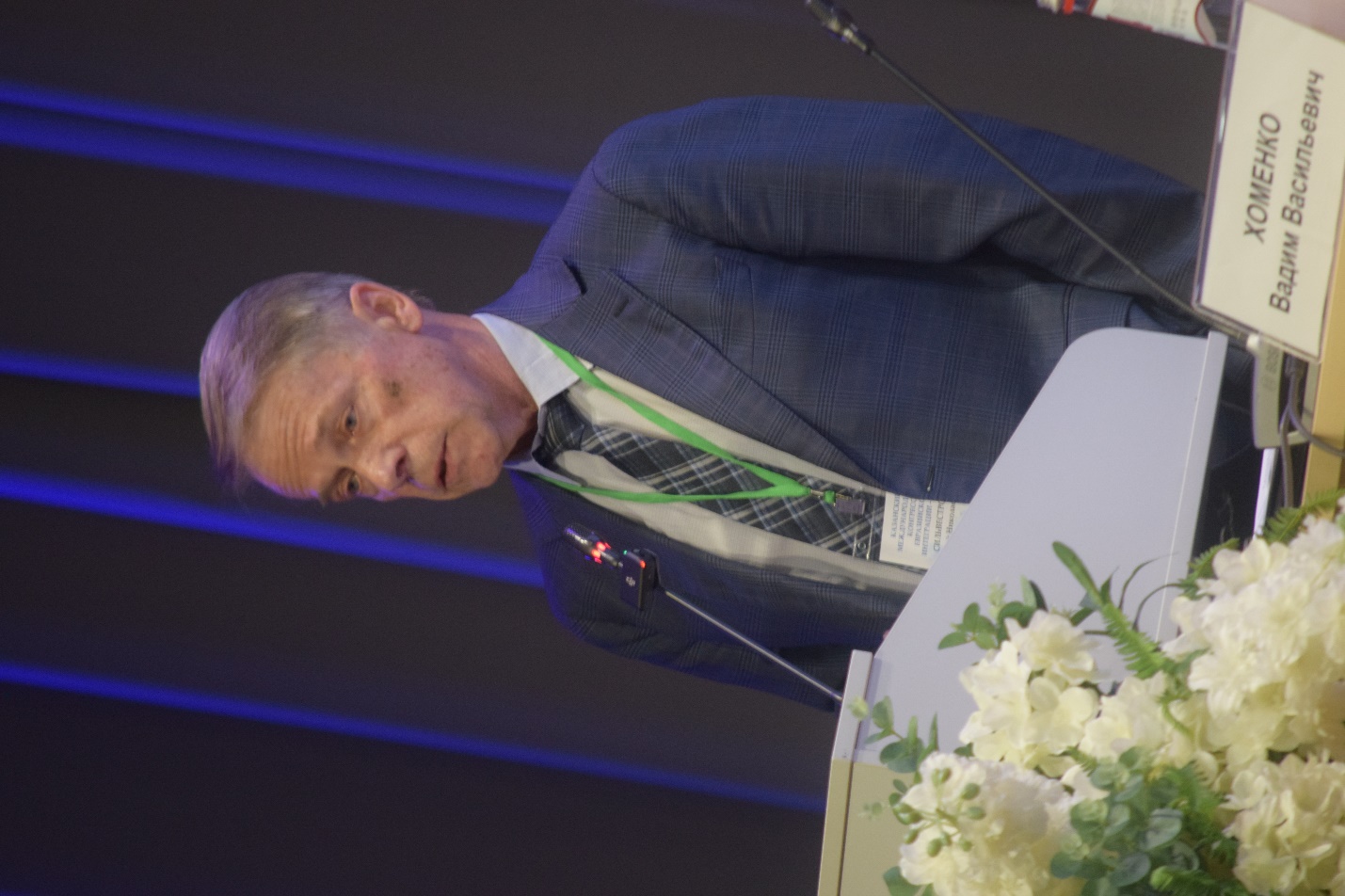 Сильвестров Сергей Николаевич - Директор института экономической политики и проблем экономической безопасности Финансового университета при Правительстве РФ, действ. Чл. РАЕН, профессор, д.э.н.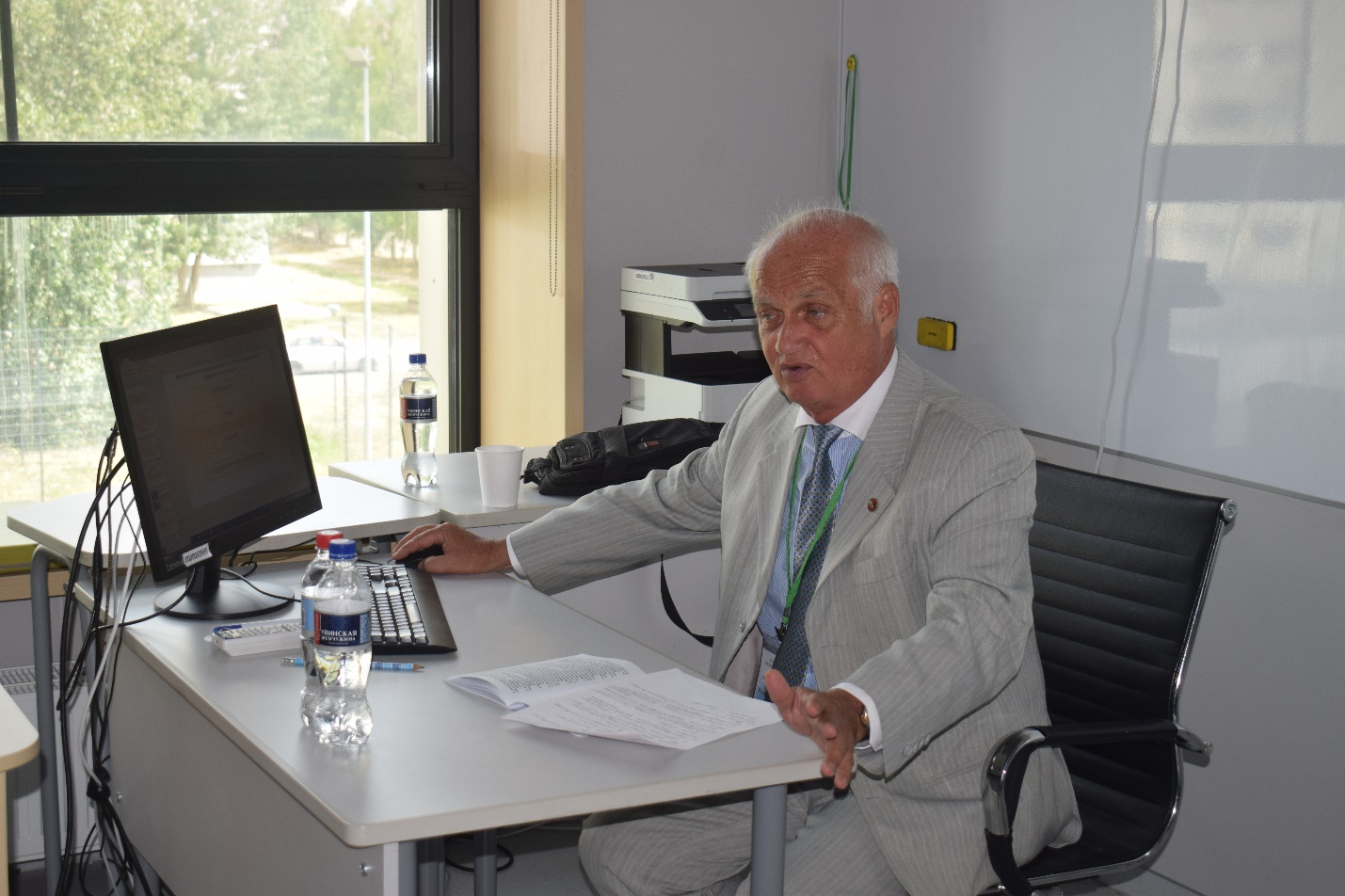 Утямышев Ильдар Рустамович, д.т.н.., Вице –президент Российской академич естественных наук, , Утямышева Гульнара Зуфаровна советник РАЕН, (г. Москва). Тема выступления: Мотивационные и организационные механизмы формирования национального сознания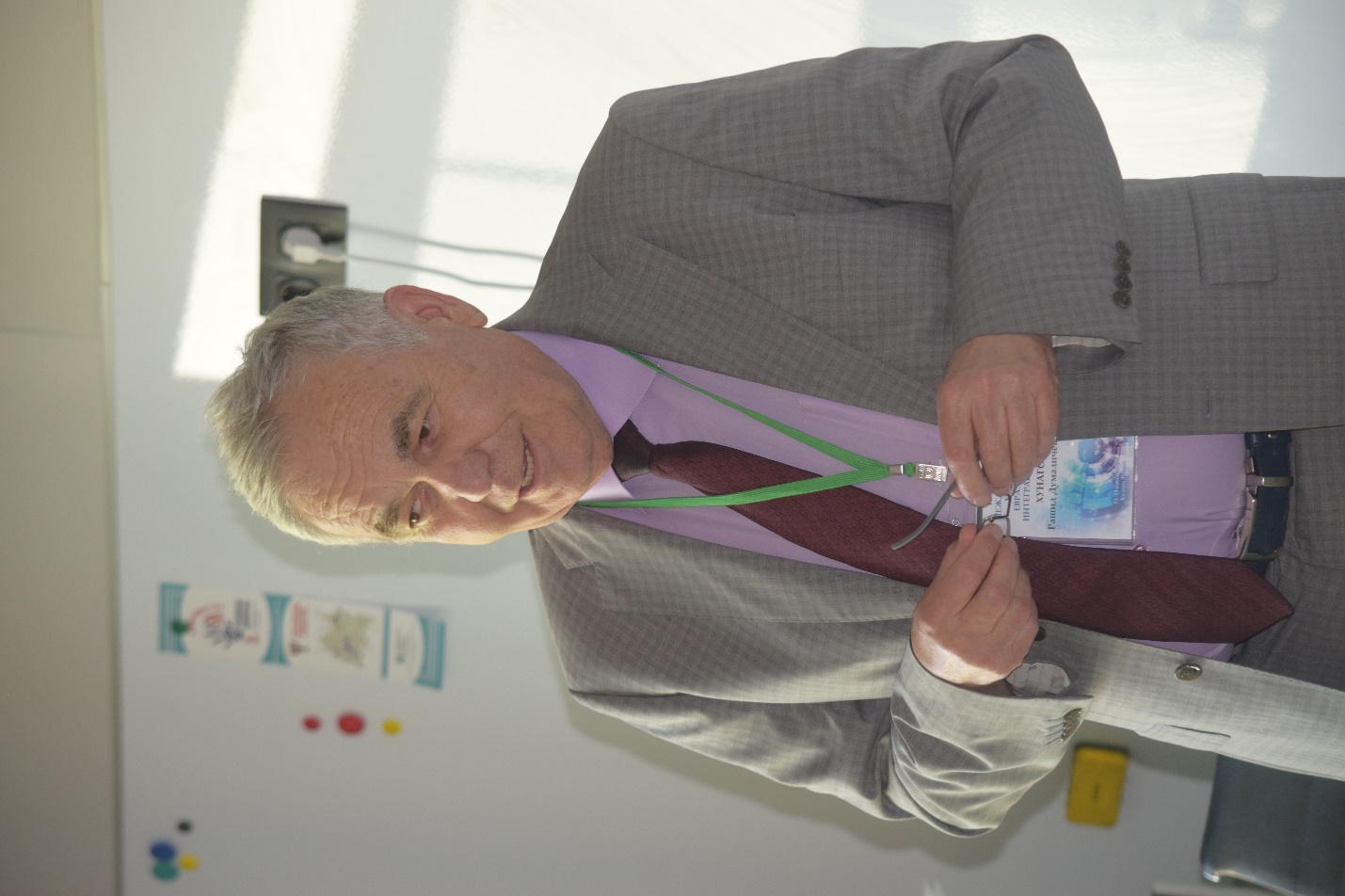 Хунагов Рашид Думаличевич, Адыгейский государственный университет, НИИ комплексных проблем, д.с.н., профессор (г.Майкоп). Тема выступления: Самобытная Россия как самостоятельная государственно-цивилизационная единица в пространстве евразийского взаимодействия.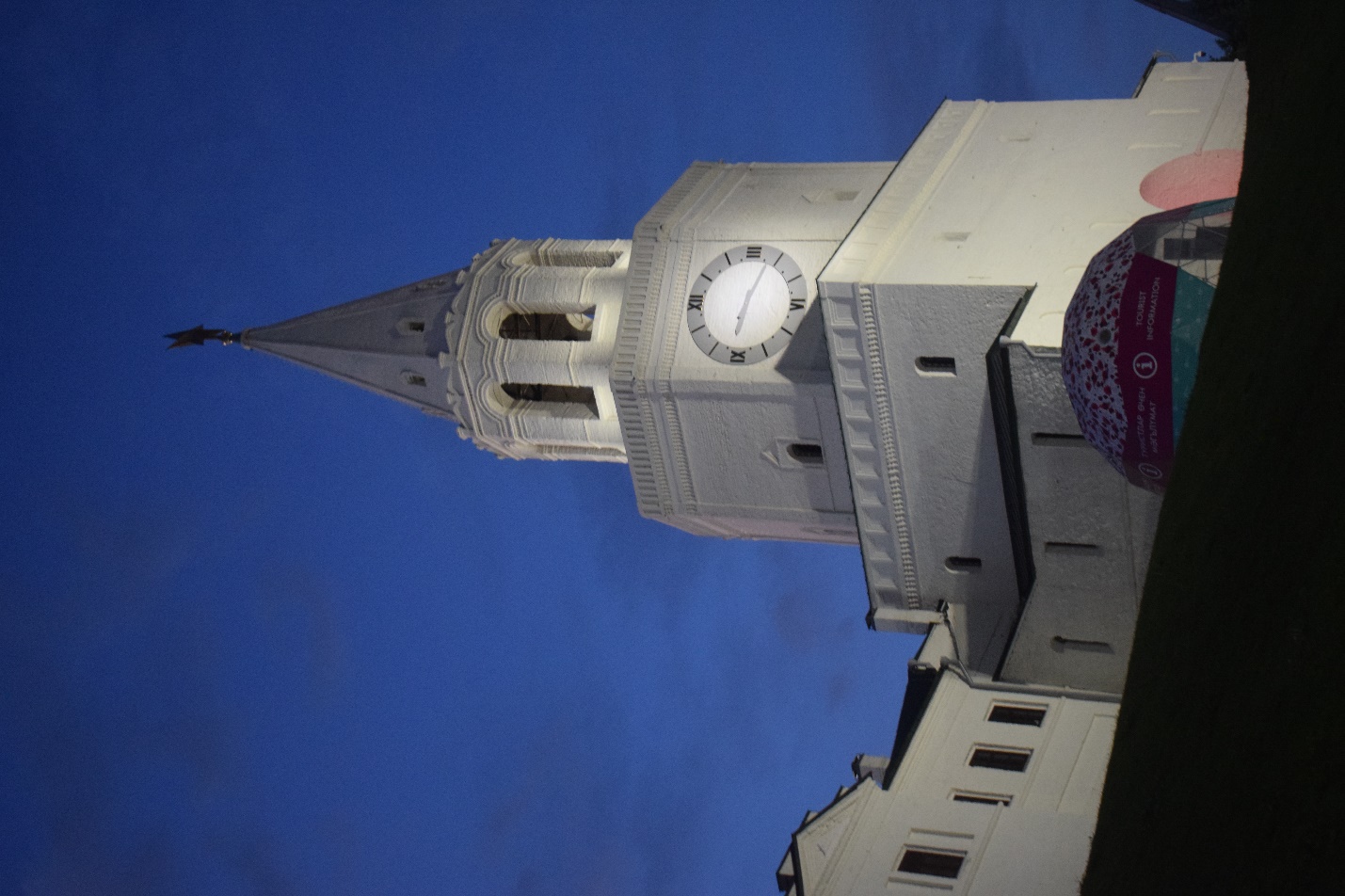 Казанский кремль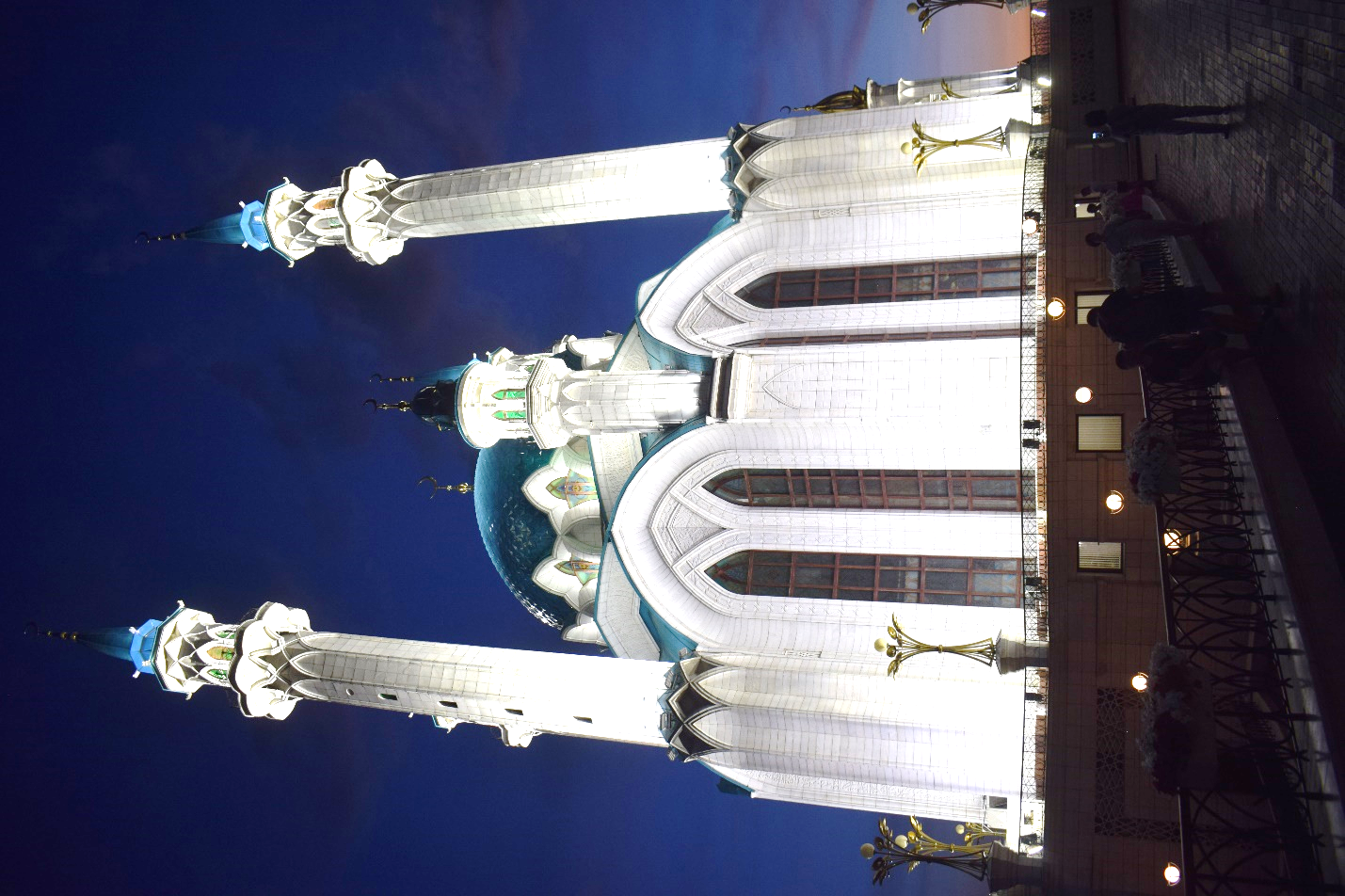 Мечеть Кул_Шариф в Казанском кремле